附件1线上会议登录方法方法一：输入下列网址登录https://play.yunxi.tv/pages/8be2bb9cd6fc43aab2a435eb8258cd37方法二：扫二维码登录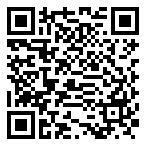 